––––––––––––––––––––––To see examples of how this plan might cover costs for a sample medical situation, see the next section.––––––––––––––––––––––About these Coverage Examples: Important QuestionsAnswersWhy This Matters:What You Will PayWhat You Will PayCommon Medical EventServices You May NeedLimitations, Exceptions, & Other Important InformationPrimary care visit to treat an injury or illnessIf you need drugs to treat your illness or conditionIf you need drugs to treat your illness or conditionIf you need drugs to treat your illness or conditionIf you need drugs to treat your illness or conditionSaveOnSP Specialty Drugs30% CoinsuranceNot CoveredCoinsurance for select specialty medications will equal 30%, unless you enrolled in SaveOnSP. The 30% coinsurance does not apply to deductible or out-of-pocket maximum. If you enroll in the SaveOnSP program, there is a $0 copay for Specialty Drugs on SaveOnSP Specialty Drug List. If you need drugs to treat your illness or conditionExcluded Services & Other Covered Services:Your Rights to Continue Coverage: There are agencies that can help if you want to continue your coverage after it ends. To contact the plan at 1-800-ASK-BLUE (TTY: 711)or the contact information for those agencies is: For group health coverage subject to ERISA, contact the Department of Labor’s Employee Benefits Security Administration at 1-866-444-EBSA (3272) or www.dol.gov/ebsa/healthreform; For non-federal governmental group health plans, contact the Department of Health and Human Services, Center for Consumer Information and Insurance Oversight, 1-877-267-2323 x61565 or www.cciio.cms.gov. Church plans are not covered by the Federal COBRA continuation coverage rules. If the coverage is insured, you should contact your State Insurance regulator regarding possible rights to continuation coverage under State law. Other coverage options may be available to you too, including buying individual insurance coverage through the Health Insurance Marketplace. For more information about the Marketplace, visit www.HealthCare.gov or call 1-800-318-2596.Your Grievance and Appeals Rights: There are agencies that can help if you have a complaint against your plan for a denial of a claim. This complaint is called a grievance or appeal. For more information about your rights, look at the explanation of benefits you will receive for that medical claim. Your plan documents also provide complete information to submit a claim, appeal, or a grievance for any reason to your plan. For more information about your rights, this notice, or assistance, contact: For group health coverage subject to ERISA, contact the Department of Labor’s Employee Benefits Security Administration at 1-866-444-EBSA (3272) or www.dol.gov/ebsa/healthreform; for non-federal governmental group health plans and church plans that are group health plans, contact us at 1-800-ASK-BLUE (TTY:711); if the coverage is insured, you may also contact the Pennsylvania Insurance Department - 1-877-881-6388 - http://www.insurance.pa.gov/Consumers.Does this plan provide Minimum Essential Coverage? Yes.If you don’t have Minimum Essential Coverage for a month, you’ll have to make a payment when you file your tax return unless you qualify for an exemption from the requirement that you have health coverage for that month.Does this plan meet Minimum Value Standards? Yes.If your plan doesn’t meet the Minimum Value Standards, you may be eligible for a premium tax credit to help you pay for a plan through the Marketplace.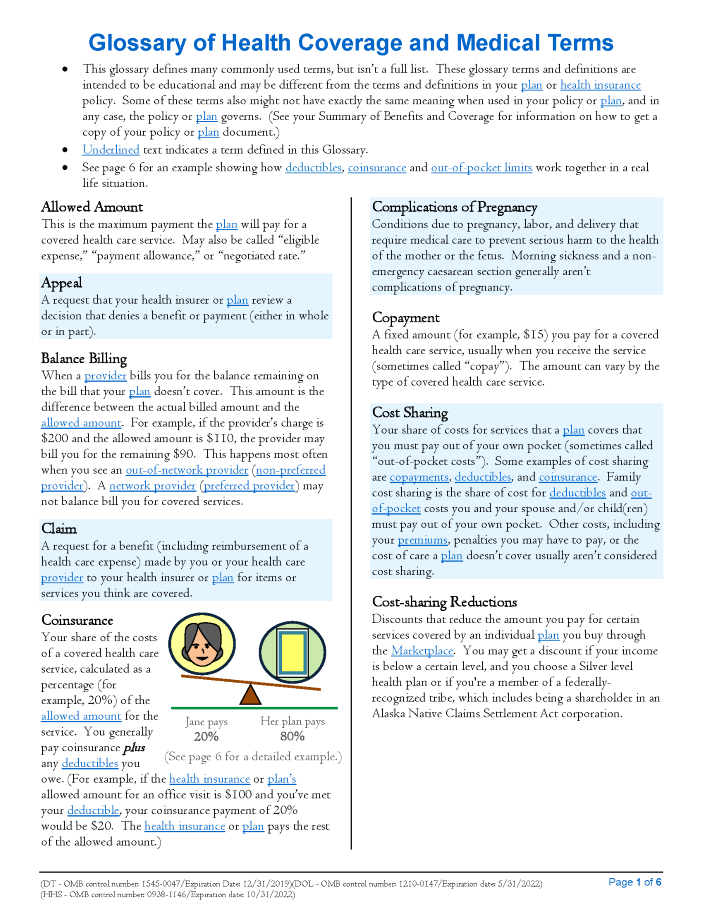 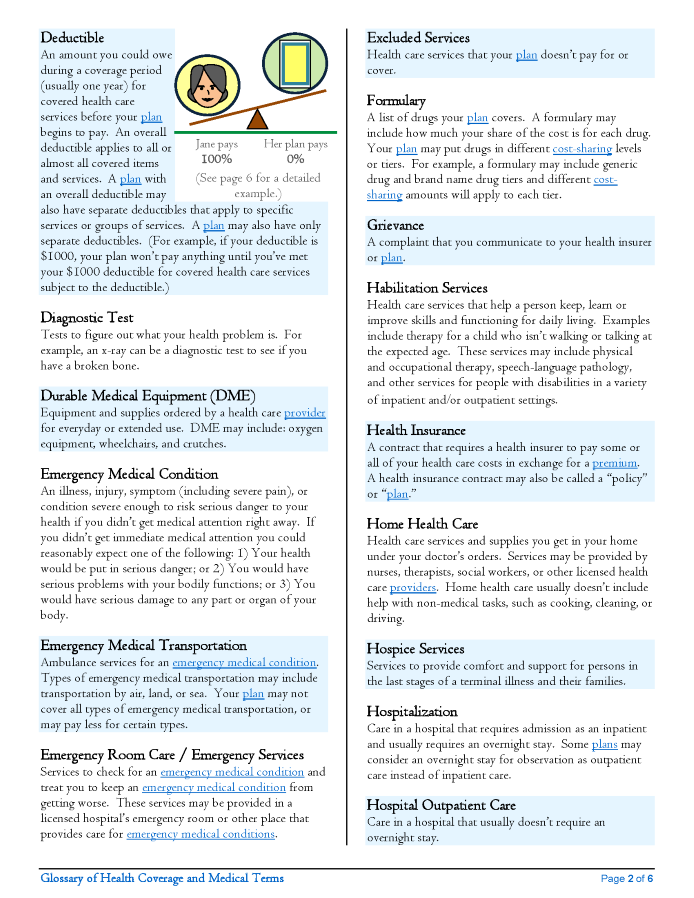 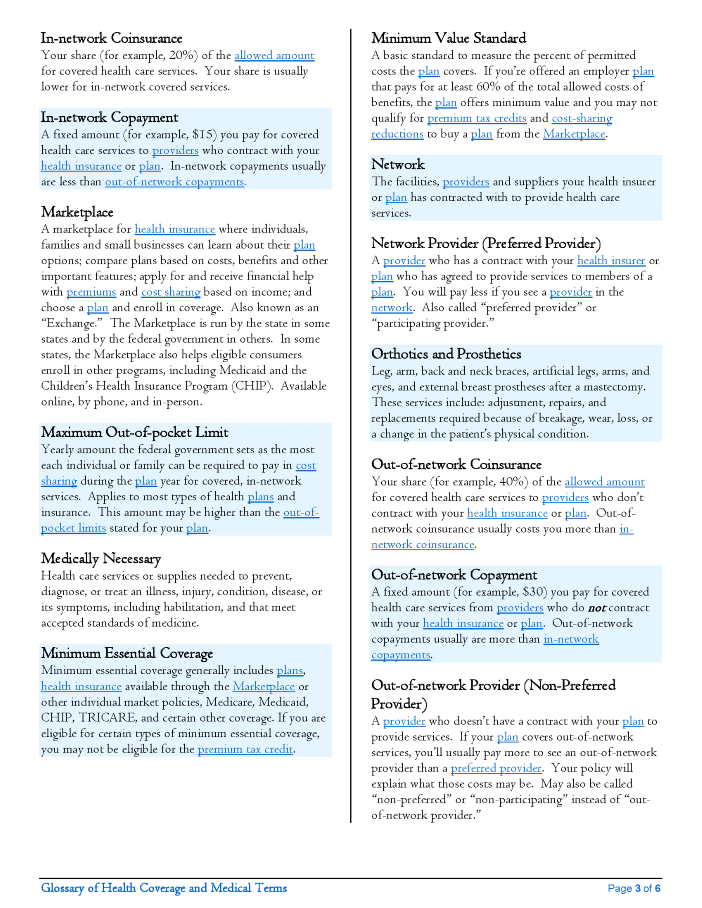 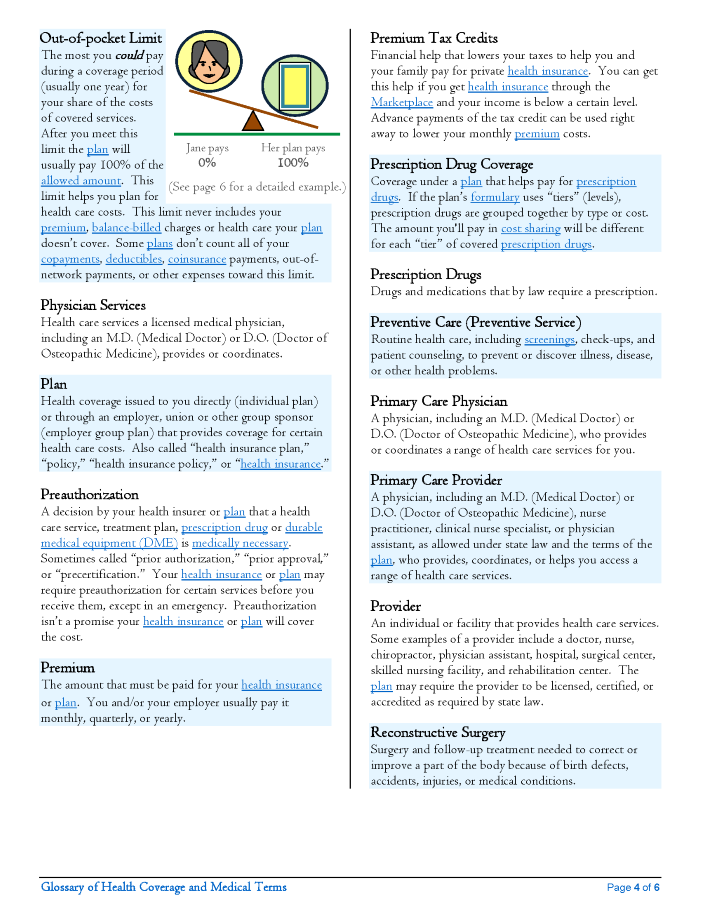 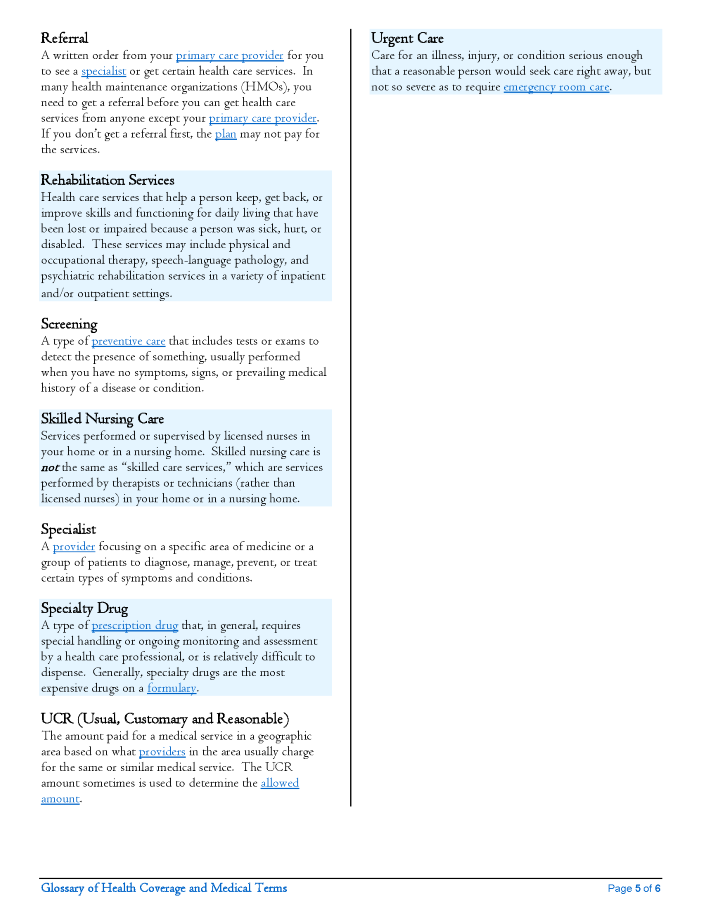 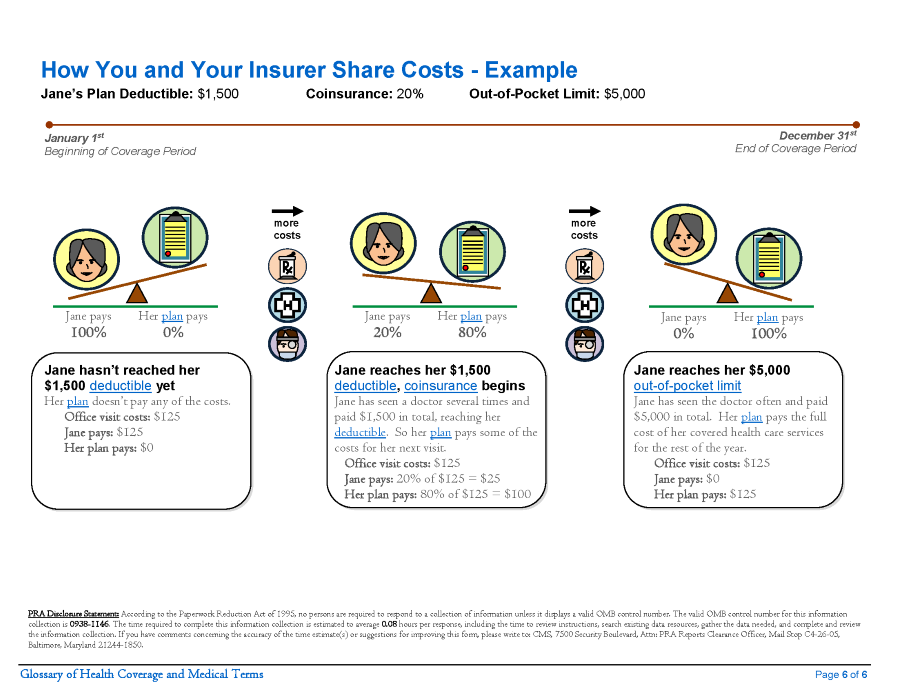 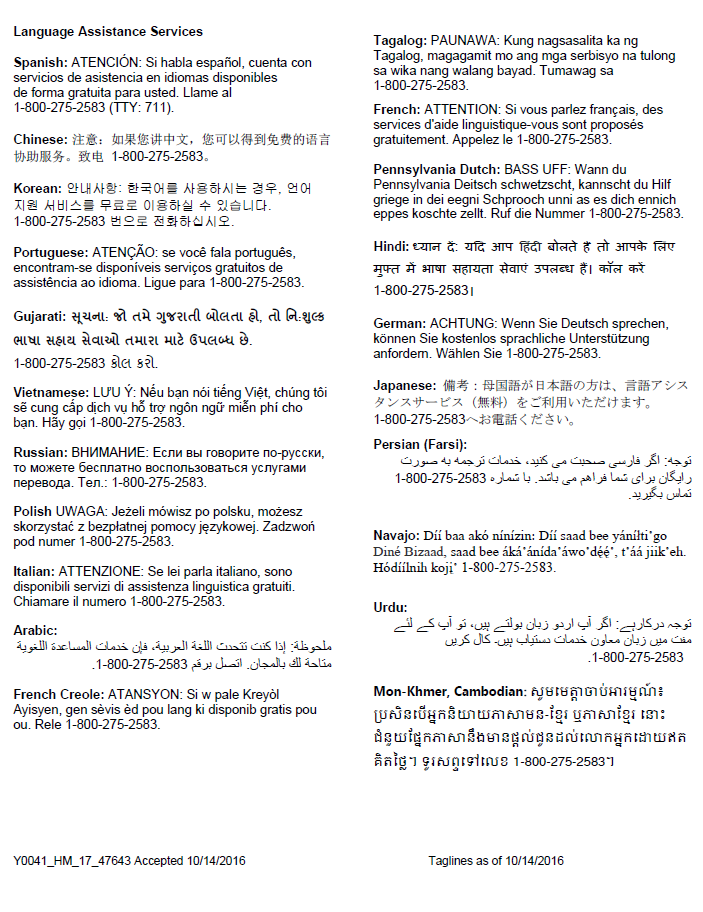 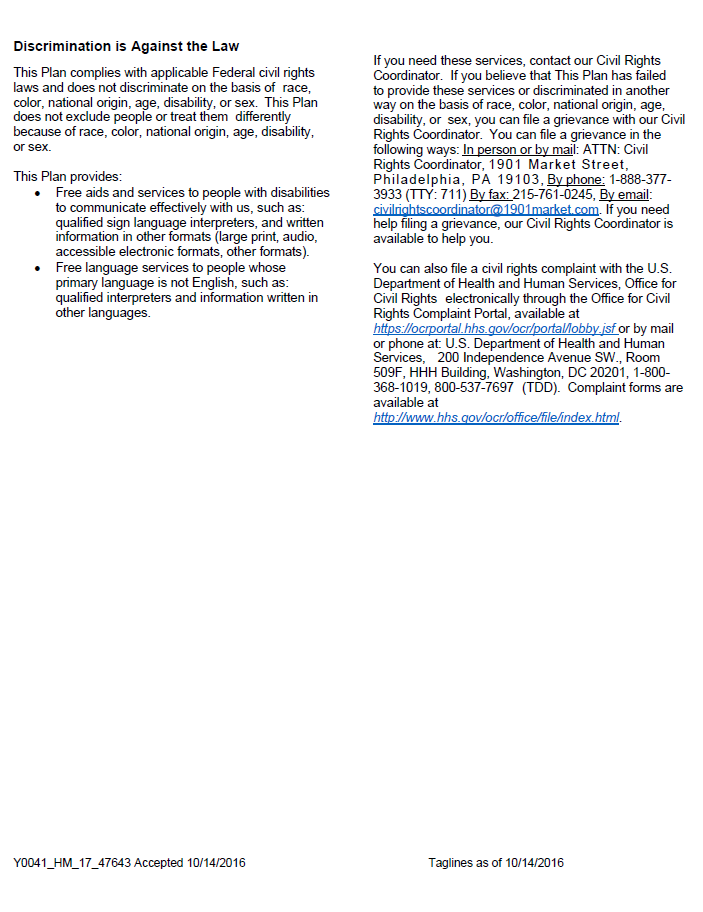 